LAMPIRAN A.1KUESIONER PENELITIANIdentitas SiswaNama	:No. Absen	:Petunjuk pengisianIsilah identitas diri anda sebelum menjawab pernyataan dibawah ini.Jawaban yang anda berikan tidak ada hubungannya dengan penilaian di sekolah.Bacalah setiap pernyataan dengan cermat dan teliti, pilih salah satu jawaban (Sangat Setuju, Setuju, Tidak setuju, Sangat Tidak setuju) yang sesuai dengan kondisi anda saat ini.Pilihlah setiap pernyataan dengan jujur.Selamat mengerjakan.Daftar Pernyataan AngketSaya menyambut positif penerapan pembelajaran fisika berbasis e-learning pada masa pandemi covid-19.Sangat SetujuSetujuTidak SetujuSangat Tidak SetujuJika saya kesulitan memahami materi pelajaran fisika yang dijelaskan oleh guru, saya berusaha mempelajari kembali materi tersebut.Sangat SetujuSetujuTidak setujuSangat Tidak SetujuPenerapan pembelajaran fisika berbasis e-learning mendukung gerakan digitalisasi sekolah dimasa depan.Sangat SetujuSetujuTidak SetujuSangat Tidak SetujuAplikasi belajar yang digunakan selama pembelajaran e-learning cukup mudah digunakan.Sangat SetujuSetujuTidak SetujuSangat Tidak SetujuSaya memiliki kemampuan komputer dasar (microsoft word, powepoint, excel, mengakses internet).Sangat SetujuSetujuTidak SetujuSangat Tidak SetujuPembelajaran fisika berbasis e-learning cocok diterapkan untuk menunjang era society 5.0 dalam dunia pendidikan dimasa depan.Sangat SetujuSetujuTidak SetujuSangat Tidak SetujuSaya dapat mengikuti pembelajaran fisika berbasis e-learning dengan fasilitas internet yang memadai.Sangat SetujuSetujuTidak SetujuSangat Tidak SetujuSaya selalu mencari referensi dari internet mengenai tugas fisika yang diberikan oleh guru.Sangat SetjuSetujuTidak SetujuSangat Tidak SetujuSaya sangat terbantu dengan adanya bantuan kuota belajar dari Kementerian Pendidikan dan Kebudayaan RI.Sangat SetujuSetujuTidak SetujuSangat Tidak SetujuSelama penerapan pembelajaran fisika berbasis e-learning, saya selalu mengikutinya dengan serius dan penuh tanggung jawab.Sangat SetujuSetujuTidak SetujuSangat Tidak SetujuSaya membuat catatan pelajaran setelah guru memberikan penjelasan dari materi yang diajarkan.Sangat SetujuSetujuTidak SetujuSangat Tidak SetujuRuang belajar dirumah saya rapi dan bersih sehingga membuat saya nyaman pada saat pembelajaran fisika berbasis e-learning berlangsung.Sangat SetujuSetujuTidak SetujuSangat Tidak SetujuSaya mengikuti pembelajaran fisika berbasis e-learning tanpa merasa terbebani.Sangat SetujuSetujuTidak SetujuSangat Tidak SetujuSaya belajar dengan nyaman dirumah tanpa terganggu oleh keberadaan anggota keluarga yang lain.Sangat SetujuSetujuTidak SetujuSangat Tidak SetujuSaya mengerjakan sendiri tugas fisika yang diberikan oleh guru selama pembelajaran e-learning.Sangat SetujuSetujuTidak SetujuSangat Tidak SetujuSirkulasi udara ruangan belajar dirumah saya terpenuhi.Sangat SetujuSetujuTidak SetujuSangat Tidak SetujuPenerapan pembelajaran fisika berbasis e-learning dapat mengadopsi nilai-nilai digital dalam pembelajaran fisika dimasa depan.Sangat SetujuSetujuTidak SetujuSangat Tidak SetujuLingkungan sekitar ruang belajar dirumah saya jauh dari kebisingan.Sangat SetujuSetujuTidak SetujuSangat Tidak SetujuPembelajaran fisika berbasis e-learning dapat dilaksanakan kapan saja dan dimana saja. Oleh karena itu, e-learning cocok diterapkan meskipun pandemi covid-19 telah selesai.Sangat SetujuSetujuTidak SetujuSangat Tidak SetujuSaya memiliki fasilitas belajar (HP, Komputer/laptop, Tab, Kuota, dll).Sangat SetujuSetujuTidak SetujuSangat Tidak SetujuSaya mudah mendapatkan sumber belajar selama proses pembelajaran fisika berbasis e-learning pada masa pandemi covid-19.Sangat SetujuSetujuTidak SetujuSangat Tidak SetujuSaya senang mengikuti pembelajaran fisika dan menerima perubahan proses pembelajaran dengan menerapkan e-learning selama pandemi covid-19.Sangat SetujuSetujuTidak SetujuSangat Tidak SetujuFasilitas belajar yang nyaman dirumah mendorong saya untuk belajar lebih rajin.Sangat SetujuSetujuTidak SetujuSangat Tidak SetujuSelama mengikuti pembelajaran e-learning, saya selalu mendapat perhatian dari guru.Sangat SetujuSetujuTidak SetujuSangat Tidak SetujuPembelajaran berbasis e-learning dapat mengubah daya pikir siswa menjadi lebih kreatif dan inovatif dimasa depan.Sangat SetujuSetujuTidak SetujuSangat Tidak SetujuLAMPIRAN A.3LEMBAR VALIDASI KUESIONERLAMPIRAN A.4.1TABEL ANALISISLAMPIRAN A.4.2DATA RATA-RATA PERSENTASE PER ITEM PERNYATAANLAMPIRAN B.1DOKUMEN PENGAJUAN JUDUL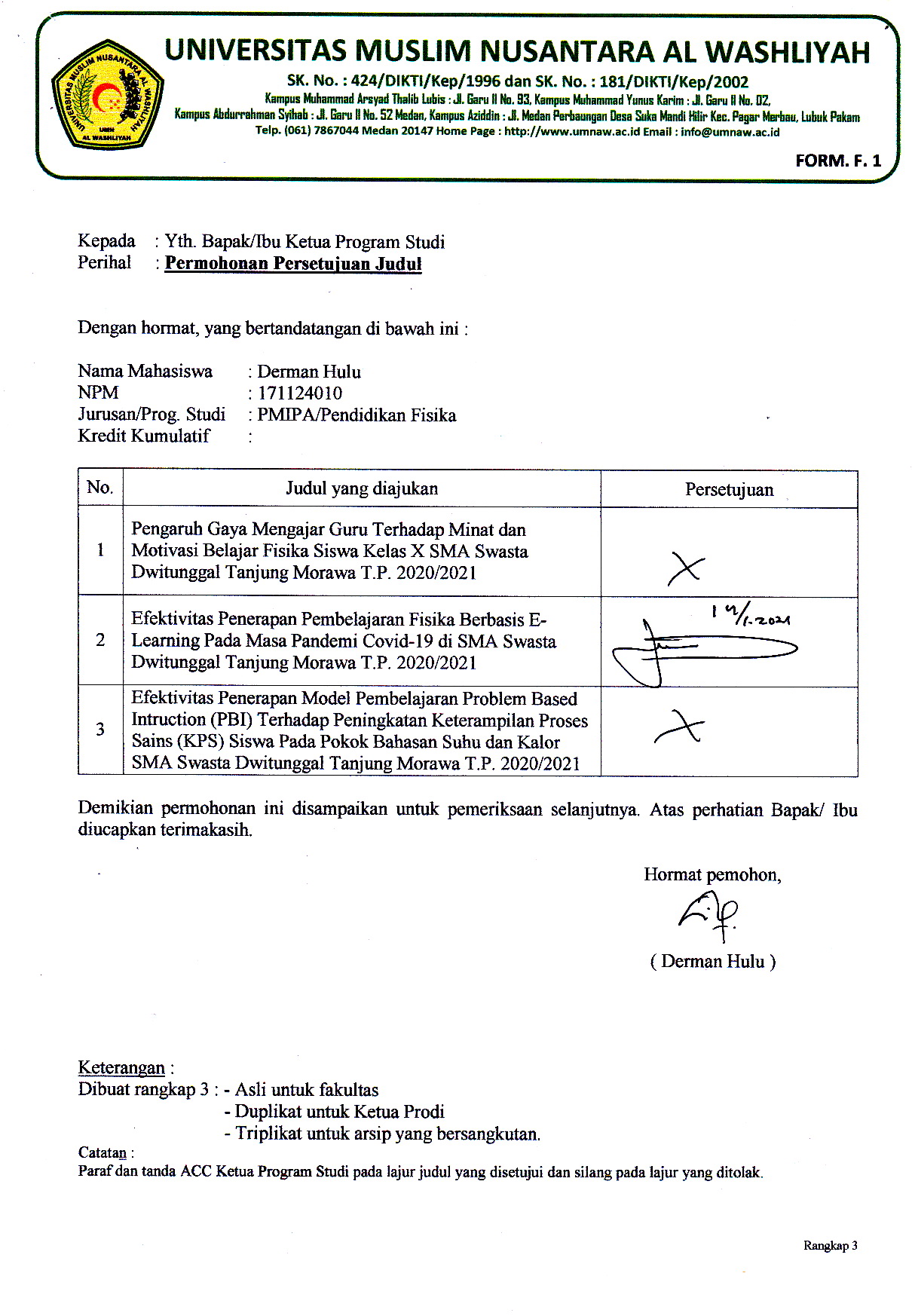 LAMPIRAN B.2DOKUMEN PERSETUJUAN JUDUL (F.2)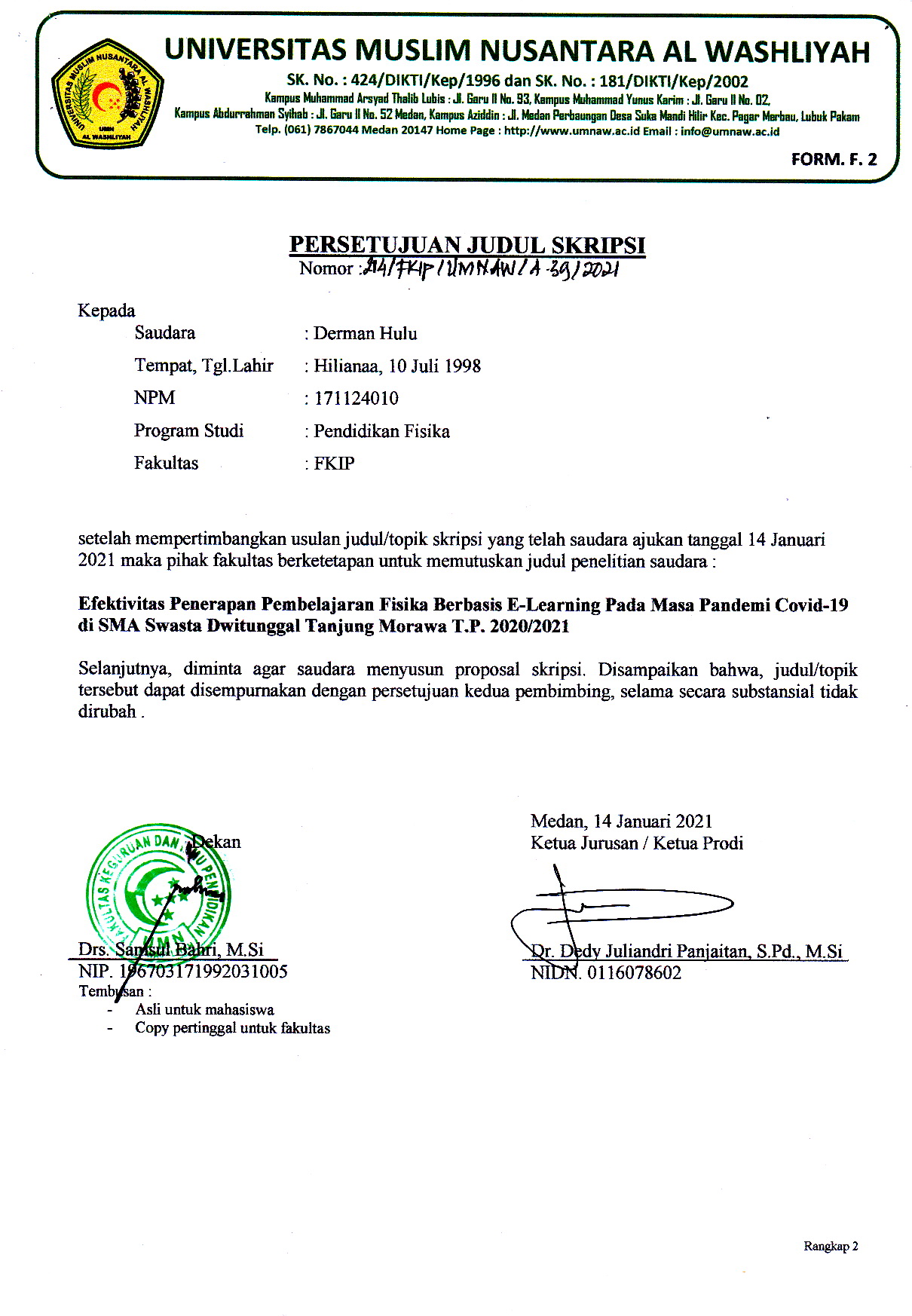 LAMPIRAN B.3PENGHUNJUKAN PEMBEIMBING (F.3)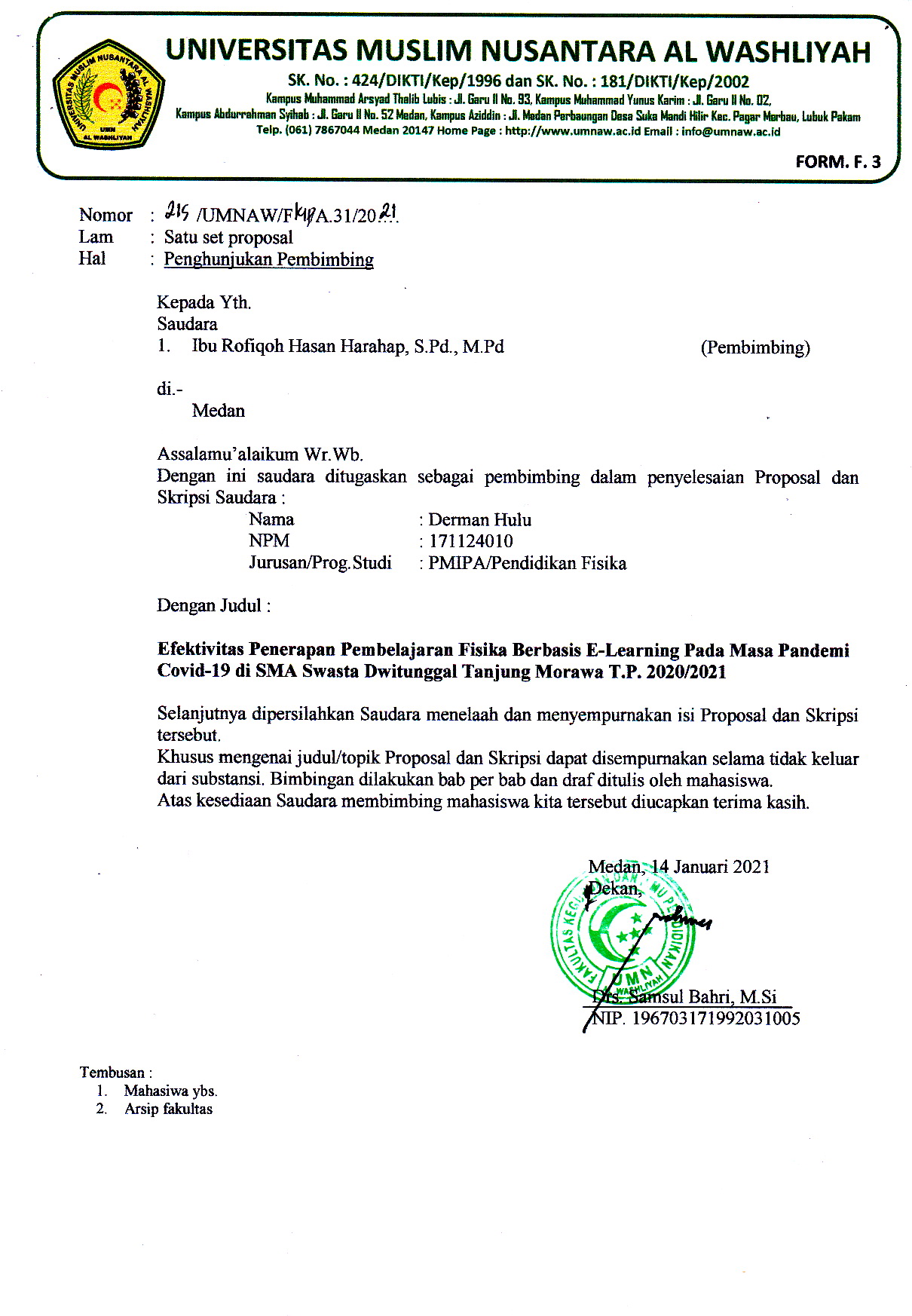 LAMPIRAN B.4UNDANGAN SEMINAR PROPOSAL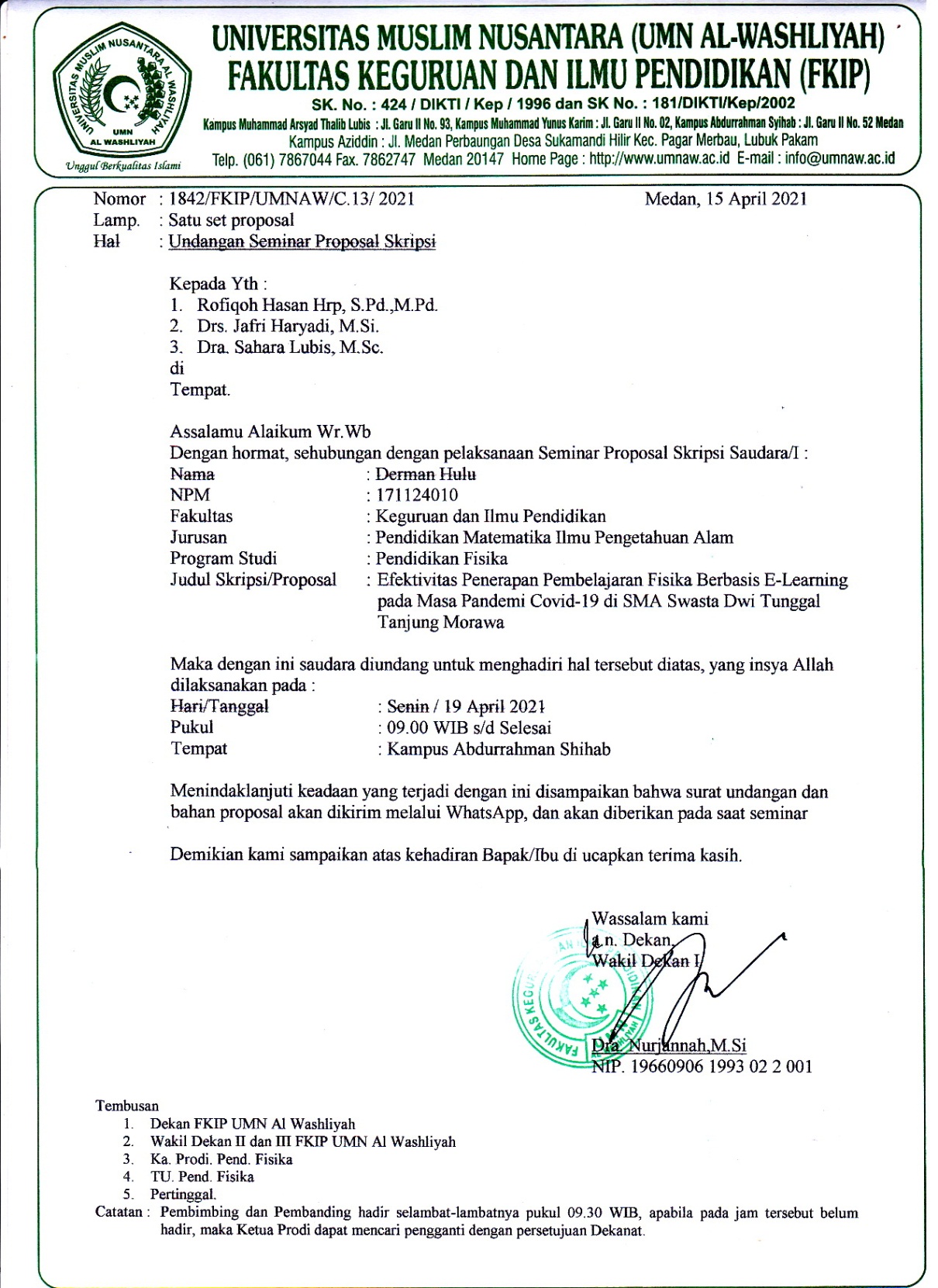 LAMPIRAN B.5BERITA ACARA SEMINAR PROPOSAL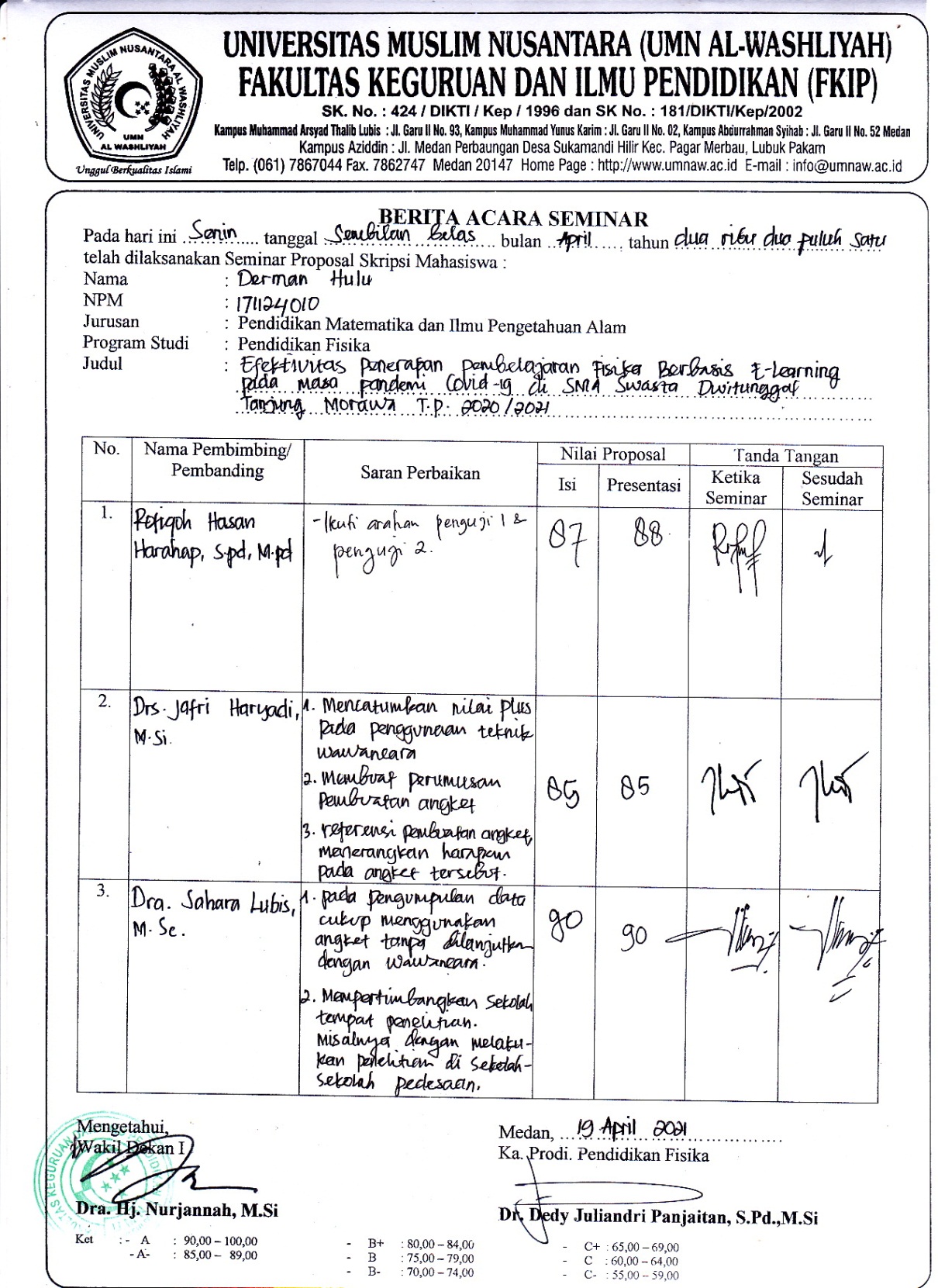 LAMPIRAN B.6SURAT IJIN PENELITIAN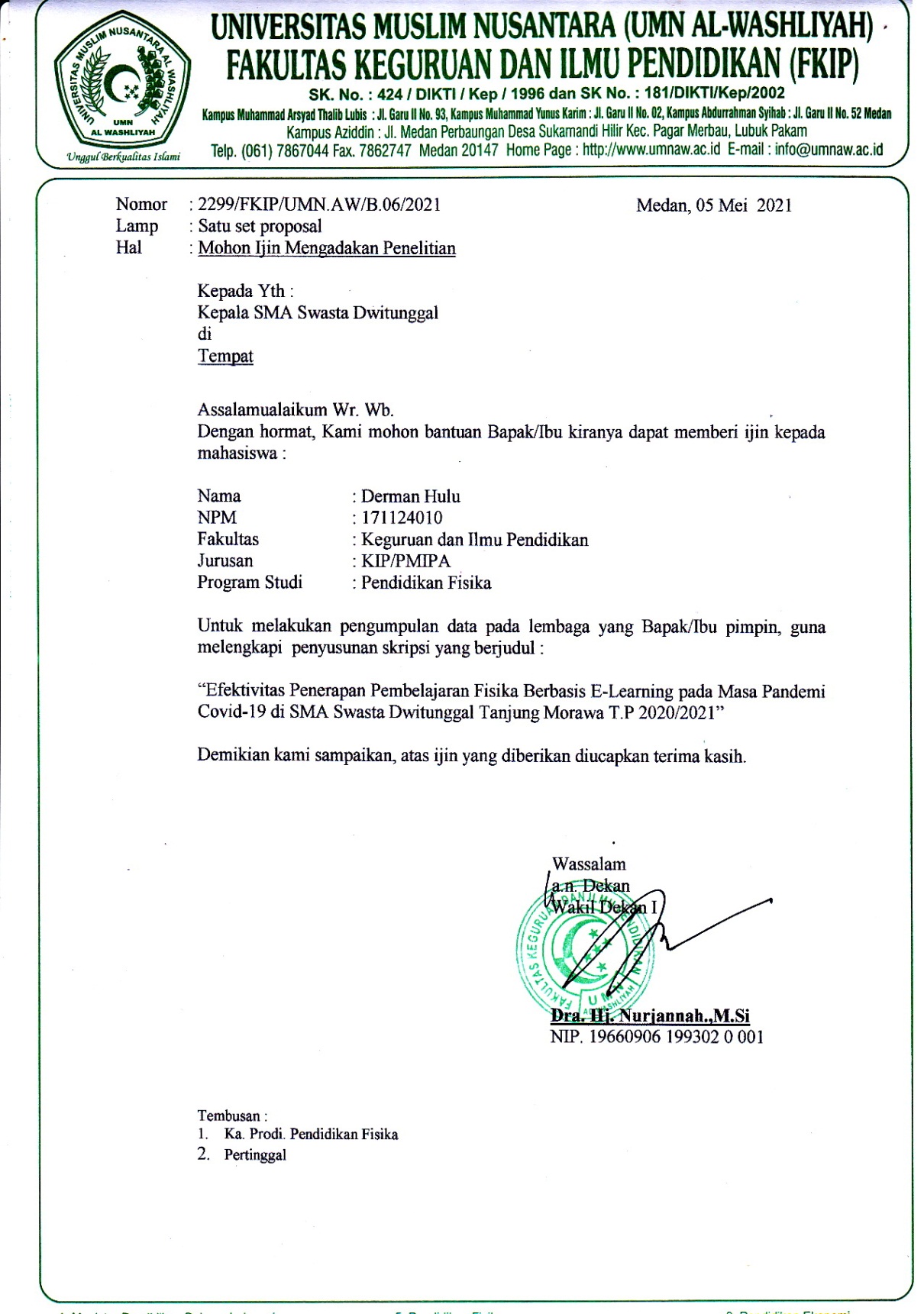 LAMPIRAN B.7SURAT KETERANGAN PENELITIAN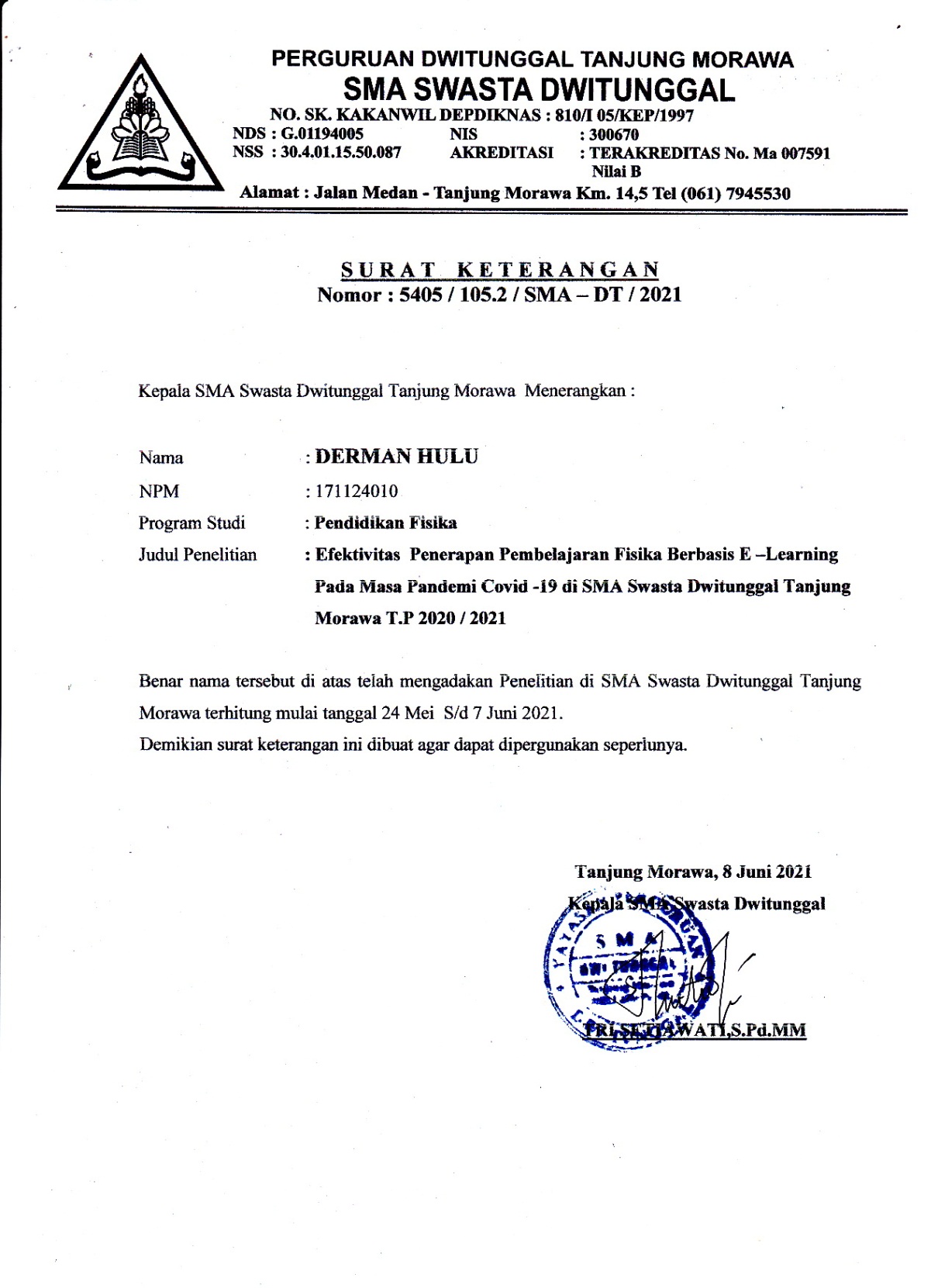 LAMPIRAN B.8BERITA ACARA BIMBINGAN (F.4)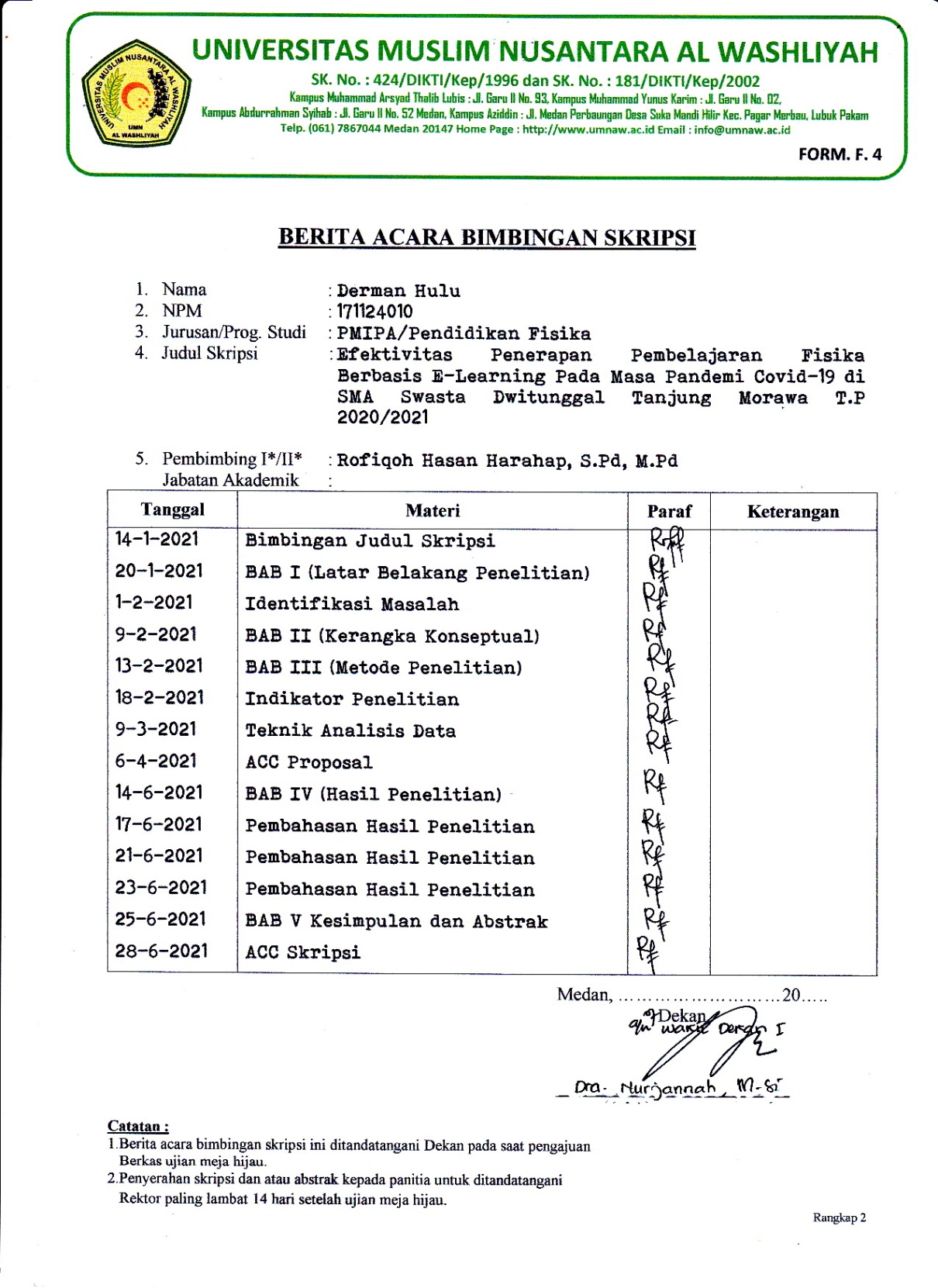 LAMPIRAN B.9UNDANGAN SIDANG (F.5)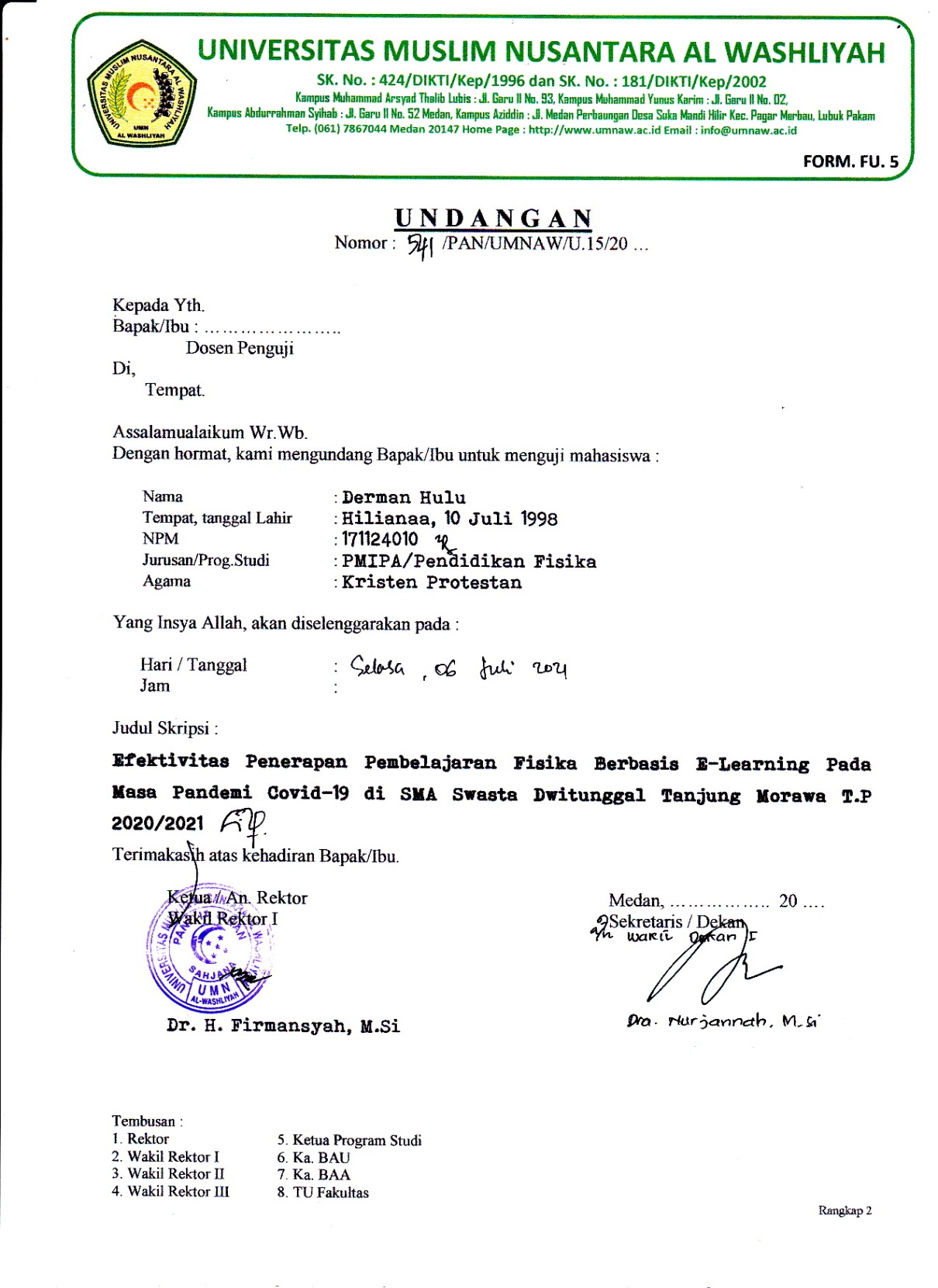 LAMPIRAN B.10EKSPEDISI UNDANGAN SIDANG (FU.6)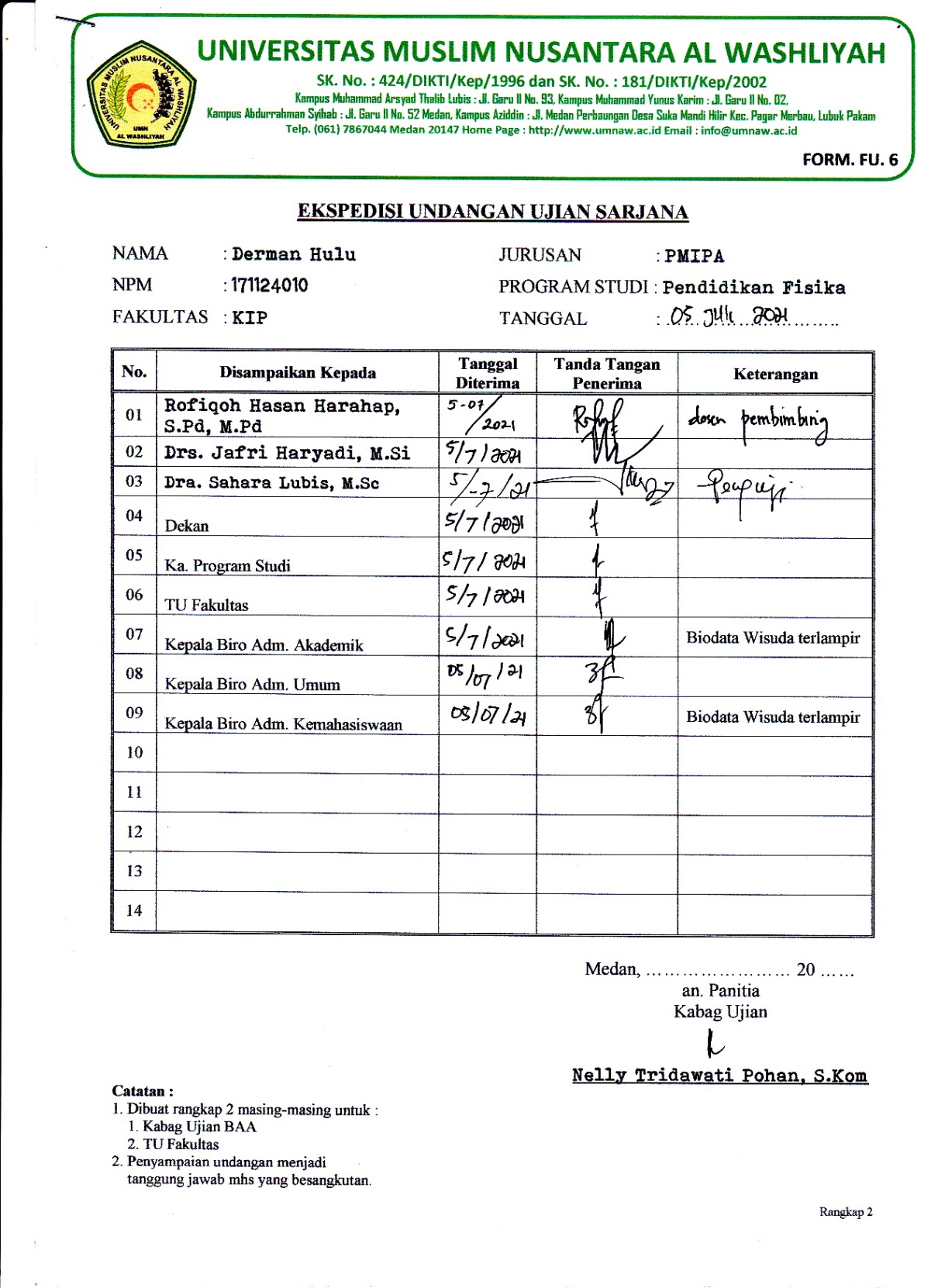 LAMPIRAN B.11BERITA ACARA SIDANG (FU.9)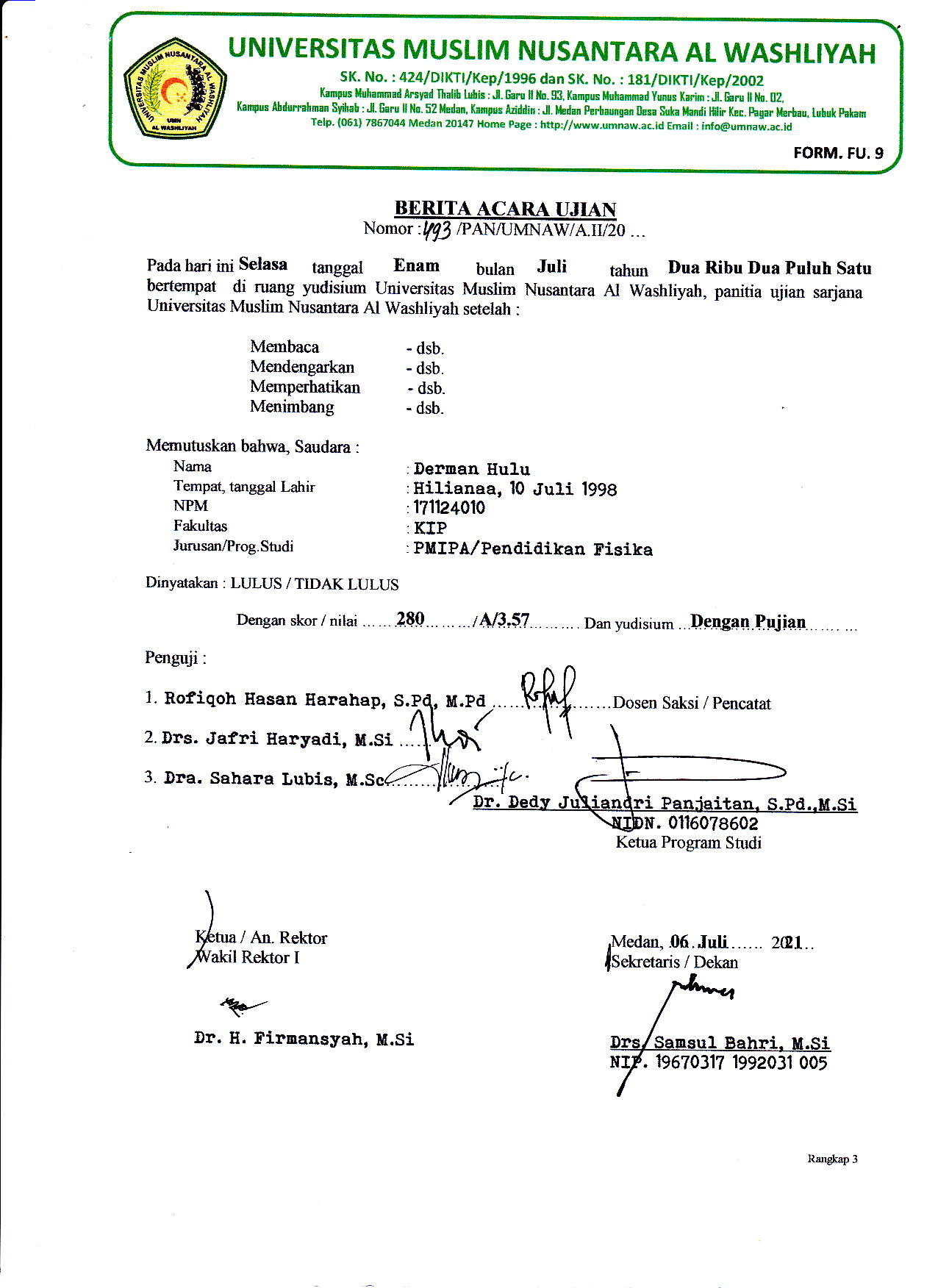 LAMPIRAN B.12EVALUASI PERBAIKI SIDANG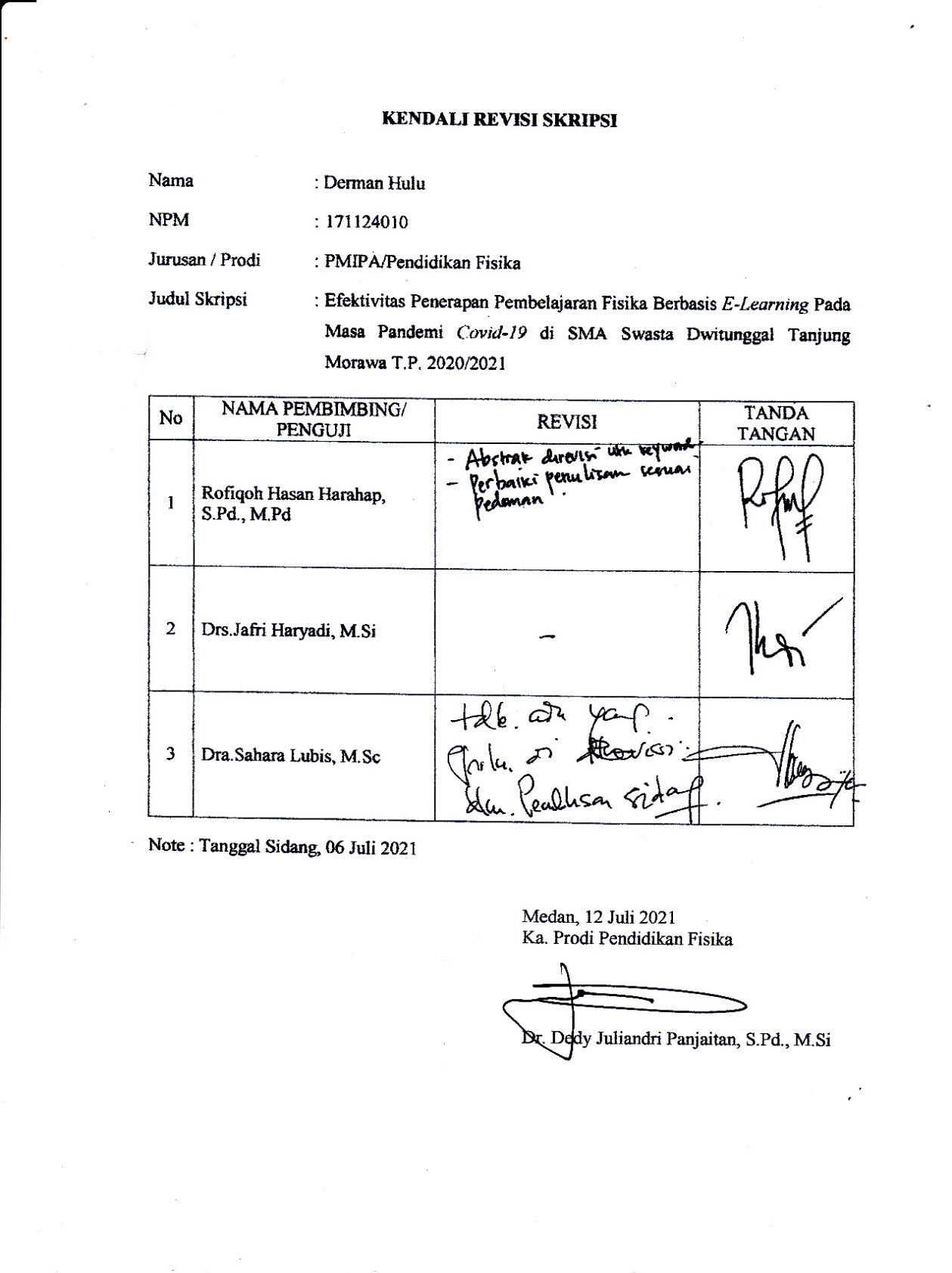 LAMPIRAN B.13BIODATA MAHASISWAI. Identitas DiriNama	: Derman HuluNPM	: 171124010Tempat Tanggal Lahir	: Hiliana’a, 10 Juli 1998Agama	: Kristen ProtestanAnak ke-	: 6 (enam)Alamat	: Jl. Garu I, Gg. Cempedak, Medan II. PendidikanSD	: SDN. No. 076710 Hiliana’a HoyaSMP	: SMP Negeri 4 MazoSMA	: SMA Negeri 1 GomoS1	: UMN Al Washliyah MedanJudul Skripsi	:	Efektivitas Penerapan Pembelajaran Fisika Berbasis E-Learning Pada Masa Pandemi Covid-19 di SMA Swasta Dwitunggal Tanjung Morawa T.P. 2020/2021Dosen Pembimbing	: Rofiqoh Hasan Harahap, S.Pd., M.PdIII. Orang TuaNama Ayah	: Alm. Bowoaro HuluNama Ibu	: Saritina LaiaAlamat	: Hiliana’a Desa Siofabanua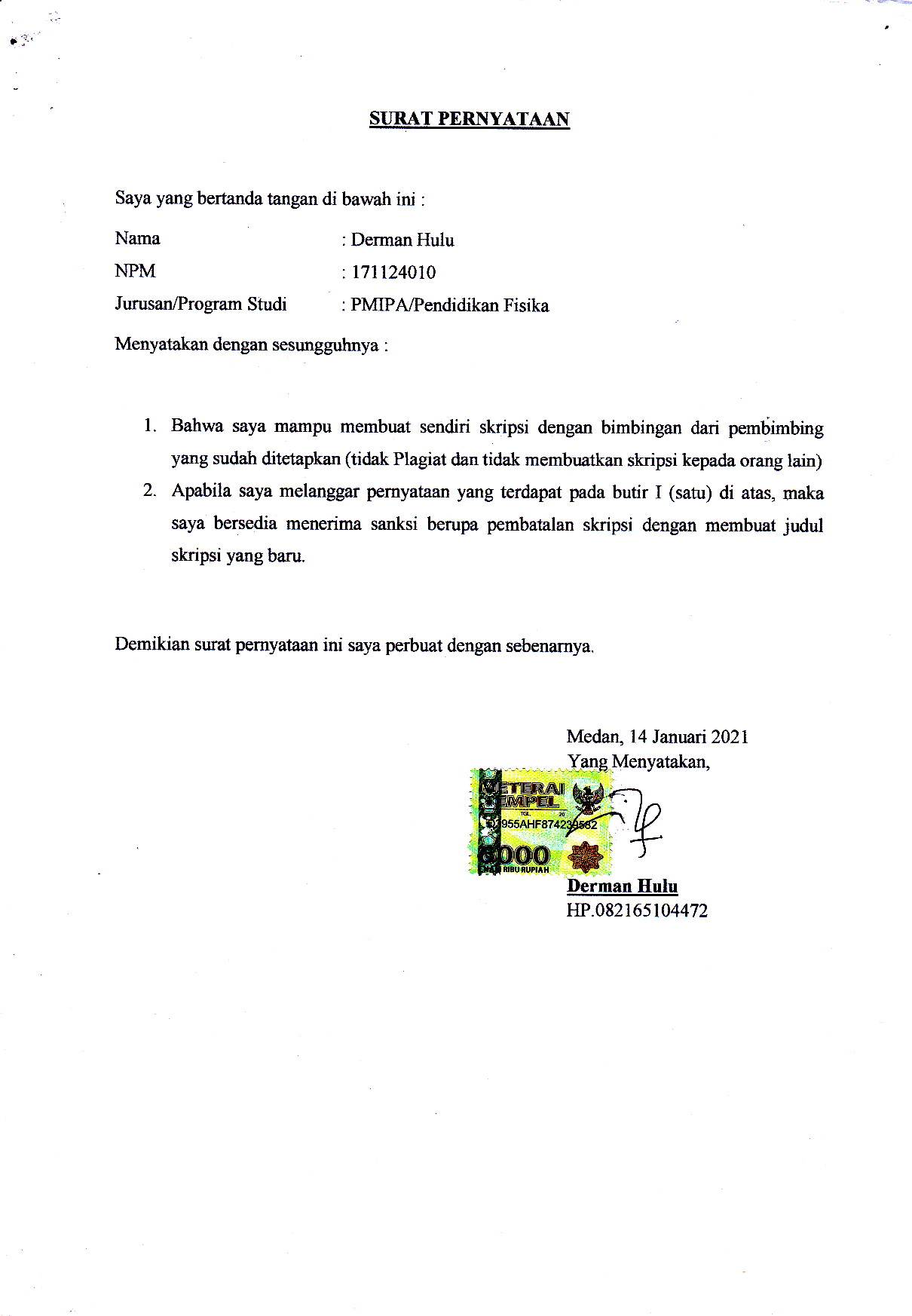 Kode RespondenNo. AbsenIndikatorIndikatorIndikatorIndikatorIndikatorIndikatorIndikatorIndikatorIndikatorIndikatorIndikatorIndikatorIndikatorIndikatorIndikatorIndikatorIndikatorIndikatorIndikatorIndikatorIndikatorIndikatorIndikatorIndikatorIndikatorIndikatorIndikatorIndikatorIndikatorIndikatorIndikatorIndikatorIndikatorIndikatorIndikatorIndikatorIndikatorIndikatorIndikatorIndikatorIndikatorIndikatorIndikatorIndikatorIndikatorKode RespondenNo. AbsenKesiapan Siswa Mengikuti Pembelajaran Fisika Berbasis E-LearningKesiapan Siswa Mengikuti Pembelajaran Fisika Berbasis E-LearningKesiapan Siswa Mengikuti Pembelajaran Fisika Berbasis E-LearningKesiapan Siswa Mengikuti Pembelajaran Fisika Berbasis E-LearningKesiapan Siswa Mengikuti Pembelajaran Fisika Berbasis E-LearningKesiapan Siswa Mengikuti Pembelajaran Fisika Berbasis E-LearningKesiapan Siswa Mengikuti Pembelajaran Fisika Berbasis E-LearningKesiapan Siswa Mengikuti Pembelajaran Fisika Berbasis E-LearningKesiapan Siswa Mengikuti Pembelajaran Fisika Berbasis E-LearningKenyamanan Siswa Mengikuti Pembelajaran Fisika Berbasis E-LearningKenyamanan Siswa Mengikuti Pembelajaran Fisika Berbasis E-LearningKenyamanan Siswa Mengikuti Pembelajaran Fisika Berbasis E-LearningKenyamanan Siswa Mengikuti Pembelajaran Fisika Berbasis E-LearningKenyamanan Siswa Mengikuti Pembelajaran Fisika Berbasis E-LearningKenyamanan Siswa Mengikuti Pembelajaran Fisika Berbasis E-LearningKenyamanan Siswa Mengikuti Pembelajaran Fisika Berbasis E-LearningKenyamanan Siswa Mengikuti Pembelajaran Fisika Berbasis E-LearningKenyamanan Siswa Mengikuti Pembelajaran Fisika Berbasis E-LearningKecukupan Sarana dan Prasarana Pendukung Pembelajaran Fisika Berbasis E-LearningKecukupan Sarana dan Prasarana Pendukung Pembelajaran Fisika Berbasis E-LearningKecukupan Sarana dan Prasarana Pendukung Pembelajaran Fisika Berbasis E-LearningKecukupan Sarana dan Prasarana Pendukung Pembelajaran Fisika Berbasis E-LearningKecukupan Sarana dan Prasarana Pendukung Pembelajaran Fisika Berbasis E-LearningKecukupan Sarana dan Prasarana Pendukung Pembelajaran Fisika Berbasis E-LearningKecukupan Sarana dan Prasarana Pendukung Pembelajaran Fisika Berbasis E-LearningKecukupan Sarana dan Prasarana Pendukung Pembelajaran Fisika Berbasis E-LearningKecukupan Sarana dan Prasarana Pendukung Pembelajaran Fisika Berbasis E-LearningAspek Kemandirian Belajar SiswaAspek Kemandirian Belajar SiswaAspek Kemandirian Belajar SiswaAspek Kemandirian Belajar SiswaAspek Kemandirian Belajar SiswaAspek Kemandirian Belajar SiswaAspek Kemandirian Belajar SiswaAspek Kemandirian Belajar SiswaAspek Kemandirian Belajar SiswaKomitmen Siswa Pada Pembelajaran Fisika Berbasis E-Learning Pasca Pandemi Covid-19Komitmen Siswa Pada Pembelajaran Fisika Berbasis E-Learning Pasca Pandemi Covid-19Komitmen Siswa Pada Pembelajaran Fisika Berbasis E-Learning Pasca Pandemi Covid-19Komitmen Siswa Pada Pembelajaran Fisika Berbasis E-Learning Pasca Pandemi Covid-19Komitmen Siswa Pada Pembelajaran Fisika Berbasis E-Learning Pasca Pandemi Covid-19Komitmen Siswa Pada Pembelajaran Fisika Berbasis E-Learning Pasca Pandemi Covid-19Komitmen Siswa Pada Pembelajaran Fisika Berbasis E-Learning Pasca Pandemi Covid-19Komitmen Siswa Pada Pembelajaran Fisika Berbasis E-Learning Pasca Pandemi Covid-19Komitmen Siswa Pada Pembelajaran Fisika Berbasis E-Learning Pasca Pandemi Covid-19Kode RespondenNo. AbsenKesiapan Siswa Mengikuti Pembelajaran Fisika Berbasis E-LearningKesiapan Siswa Mengikuti Pembelajaran Fisika Berbasis E-LearningKesiapan Siswa Mengikuti Pembelajaran Fisika Berbasis E-LearningKesiapan Siswa Mengikuti Pembelajaran Fisika Berbasis E-LearningKesiapan Siswa Mengikuti Pembelajaran Fisika Berbasis E-LearningKesiapan Siswa Mengikuti Pembelajaran Fisika Berbasis E-LearningKesiapan Siswa Mengikuti Pembelajaran Fisika Berbasis E-LearningKesiapan Siswa Mengikuti Pembelajaran Fisika Berbasis E-LearningKesiapan Siswa Mengikuti Pembelajaran Fisika Berbasis E-LearningKenyamanan Siswa Mengikuti Pembelajaran Fisika Berbasis E-LearningKenyamanan Siswa Mengikuti Pembelajaran Fisika Berbasis E-LearningKenyamanan Siswa Mengikuti Pembelajaran Fisika Berbasis E-LearningKenyamanan Siswa Mengikuti Pembelajaran Fisika Berbasis E-LearningKenyamanan Siswa Mengikuti Pembelajaran Fisika Berbasis E-LearningKenyamanan Siswa Mengikuti Pembelajaran Fisika Berbasis E-LearningKenyamanan Siswa Mengikuti Pembelajaran Fisika Berbasis E-LearningKenyamanan Siswa Mengikuti Pembelajaran Fisika Berbasis E-LearningKenyamanan Siswa Mengikuti Pembelajaran Fisika Berbasis E-LearningKecukupan Sarana dan Prasarana Pendukung Pembelajaran Fisika Berbasis E-LearningKecukupan Sarana dan Prasarana Pendukung Pembelajaran Fisika Berbasis E-LearningKecukupan Sarana dan Prasarana Pendukung Pembelajaran Fisika Berbasis E-LearningKecukupan Sarana dan Prasarana Pendukung Pembelajaran Fisika Berbasis E-LearningKecukupan Sarana dan Prasarana Pendukung Pembelajaran Fisika Berbasis E-LearningKecukupan Sarana dan Prasarana Pendukung Pembelajaran Fisika Berbasis E-LearningKecukupan Sarana dan Prasarana Pendukung Pembelajaran Fisika Berbasis E-LearningKecukupan Sarana dan Prasarana Pendukung Pembelajaran Fisika Berbasis E-LearningKecukupan Sarana dan Prasarana Pendukung Pembelajaran Fisika Berbasis E-LearningAspek Kemandirian Belajar SiswaAspek Kemandirian Belajar SiswaAspek Kemandirian Belajar SiswaAspek Kemandirian Belajar SiswaAspek Kemandirian Belajar SiswaAspek Kemandirian Belajar SiswaAspek Kemandirian Belajar SiswaAspek Kemandirian Belajar SiswaAspek Kemandirian Belajar SiswaKomitmen Siswa Pada Pembelajaran Fisika Berbasis E-Learning Pasca Pandemi Covid-19Komitmen Siswa Pada Pembelajaran Fisika Berbasis E-Learning Pasca Pandemi Covid-19Komitmen Siswa Pada Pembelajaran Fisika Berbasis E-Learning Pasca Pandemi Covid-19Komitmen Siswa Pada Pembelajaran Fisika Berbasis E-Learning Pasca Pandemi Covid-19Komitmen Siswa Pada Pembelajaran Fisika Berbasis E-Learning Pasca Pandemi Covid-19Komitmen Siswa Pada Pembelajaran Fisika Berbasis E-Learning Pasca Pandemi Covid-19Komitmen Siswa Pada Pembelajaran Fisika Berbasis E-Learning Pasca Pandemi Covid-19Komitmen Siswa Pada Pembelajaran Fisika Berbasis E-Learning Pasca Pandemi Covid-19Komitmen Siswa Pada Pembelajaran Fisika Berbasis E-Learning Pasca Pandemi Covid-19Kode RespondenNo. AbsenP1P5P10P13P22Jumlah (S)Skor Maks (N)%%Rata-rataP12P14P16P18P24Jumlah (S)Skor Maks (N)%%Rata-rataP4P7P9P20P23Jumlah (S)Skor Maks (N)%%Rata-rataP2P8P11P15P21Jumlah (S)Skor Maks (N)%%Rata-rataP3P6P17P19P25Jumlah (S)Skor Maks (N)%%Rata-rataR1122232211205572.43232212206069.33231312206075.13233213206573.7222219204573.6R213333315207572.43344317208569.33343316208075.13333315207573.73332314207073.6R3263233314207072.43332213206569.33332314207075.13333214207073.73223212206073.6R484344419209572.444444202010069.344444202010075.144444202010073.744444202010073.6R5333332213206572.43322212206069.33342214207075.13334215207573.72223312206073.6R6293223313206572.42333314207069.33332213206575.12233212206073.73232313206573.6R7153333315207572.43233314207069.34343317208575.13333214207073.73233213206573.6R853433316208072.43223212206069.34342215207575.13233213206573.74434217208573.6R9134342316208072.43231110205069.32433416208075.11334314207073.73342416208073.6R10171323413206572.43233112206069.32443215207575.13333214207073.74343418209073.6R11272233313206572.43222211205569.33243416208075.12442416208073.74222212206073.6R12221124210205072.43223414207069.34232314207075.14344318209073.74423215207573.6R13184442317208572.42332313206569.34334317208575.13234315207573.73323314207073.6R1494333316208072.43433316208069.33344317208575.14433317208573.744444202010073.6R15283333315207572.43333315207569.33333315207575.13333315207573.73333315207573.6R16252332313206572.43232212206069.32343214207075.14332315207573.73332314207073.6R1764333316208072.44343317208569.34344318209075.13233415207573.73434317208573.6R18323333315207572.43333315207569.33343316208075.13333315207573.74333316208073.6R19102232312206072.43232313206569.33332213206575.13333315207573.73333315207573.6R2022433214207072.42134313206569.32133312206075.14243316208073.72442315207573.6R21202433315207572.43432214207069.32443316208075.12432213206573.74432417208573.6R2274322314207072.44333417208569.34242315207575.13432416208073.73342214207073.6R23163432315207572.43333416208069.33442417208575.14333316208073.73434317208573.6R24242322312206072.43333315207569.33332314207075.12333415207573.74323315207573.6R25193333214207072.43222312206069.32333213206575.13333416208073.74223415207573.6R2634332315207572.43422213206569.34234215207575.13424215207573.73423214207073.6R27314333316208072.43423315207569.34233416208075.12332313206573.74232314207073.6R2843233314207072.42144415207569.33442215207575.12232312206073.72334113206573.6R29302343315207572.42324112206069.33423315207575.12343315207573.73432315207573.6R30112443316208072.42224313206569.34342316208075.14332214207073.71442314207073.6R31234334216208072.44323315207569.33333315207575.13432214207073.73323213206573.6R32213332314207072.42234213206569.32322211205575.13432214207073.74223415207573.6R33143233314207072.42232211205569.33333315207575.12332212206073.73232313206573.6R34353433215207572.43232212206069.33432315207575.13333315207573.73332314207073.6R35343343316208072.43443317208569.33233314207075.13333315207573.73333315207573.6Jumlah (S)Jumlah (S)1011031069710050772.410193100989348569.31081041199510052675.11021061091019851673.71111061019710051573.6Skor Maks (N)Skor Maks (N)14014014014014072.414014014014014069.314014014014014075.114014014014014073.714014014014014073.6%%72.173.675.769.371.472.472.166.471.470.066.469.377.174.385.067.971.475.172.975.777.972.170.073.779.375.772.169.371.473.6%Rata-rata%Rata-rata72.472.472.472.472.469.369.369.369.369.375.175.175.175.175.173.773.773.773.773.773.673.673.673.673.6R1R2R3R4R5R6R7R8R9R10R11R12R13R14R15R16R17R18R19R20R21R22R23R24R25R26R27R28R29R30R31R32R33R34R35SSSTSSTSTotalSSSTSSTSP123343333412144324322243234432243333915923525.742.925.75.71P233343233132434343334234233222433233719813520.054.322.92.86P3233423343444343334324334434231343331218413534.351.411.42.86P4333433442234433243322433244334323331018703528.651.420.00.00P523233234332143333324434333323433243720713520.057.120.02.86P62324222433243433433443432423443223311141003531.440.028.60.00P723343333442233333331424332244333342819713522.954.320.02.86P823343232334324332332443334323344333820703522.957.120.00.00P9343443443443343444334443333424323331617203545.748.65.70.00P1033343233423243333333323233334433334624503517.168.614.30.00P1133343333334433333334333332334333333529103514.382.92.90.00P1233343233333323334332343333322242233423803511.465.722.90.00P1323342333233423323323322232333342333321110358.660.031.40.00P14233433222222343233214333244132322246131423517.137.140.05.71P15333443334324433233332233342232222336191003517.154.328.60.00P163434233233223333433333!3222422233345191003414.755.929.40.00P17232423334422243333343432223334223337171103520.048.631.40.00P18242423331323233233242333223444342237151213520.042.934.32.86P19223432342323343243322243332422332236151403517.142.940.00.00P20132422323332443343233222343232323235161313514.345.737.12.86P21232422223243333343332434423332222336161303517.145.737.10.00P222334233334323333333233332333332332322670355.774.320.00.00P23333422324243333233233343224233323335201003514.357.128.60.00P24232423321124333233332443323413322235161133514.345.731.48.57P2513243322442234333333423342313324333718823520.051.422.95.71